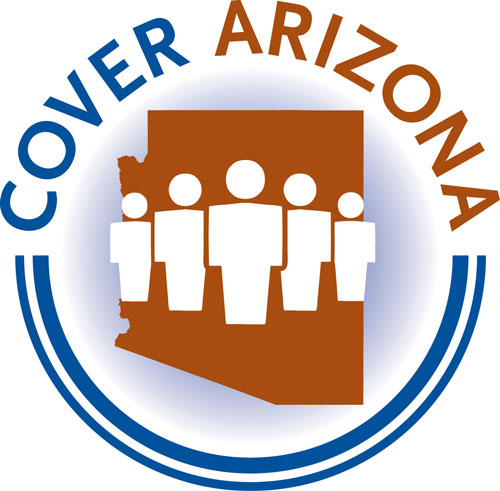 To apply for AHCCCS:www.healthearizonaplus.gov1 855 HEA‐plus1 855 432‐7587 (interpretation services available)To apply for the Marketplace:www.healthcare.govwww.cuidadodesalud.gov (Spanish) 1‐800‐318‐2596 (open 24/7, 150+ languages)TTY: 1‐855‐889‐4325To get Assistance: Call 211 from anywhere in Arizona to find local enrollment assistanceVisit www.211arizona.org to find enrollment assistance onlineOr call one of the following navigator organizations to get the help you need to complete an application:Arizona Alliance for Community Health Centers	(statewide) (602) 218-3900Greater Phoenix Urban League, Inc.	  		(Maricopa and Pima County)										(602) 254-5611Campesinos Sin Fronteras					(San Luis)	(928) 627-1060									(Somerton) (928) 627-5995Tucson Chinese Cultural Center				(Tucson) (520) 292-6900Pan Asian Community Alliance				(Tucson) (520) 512-0144